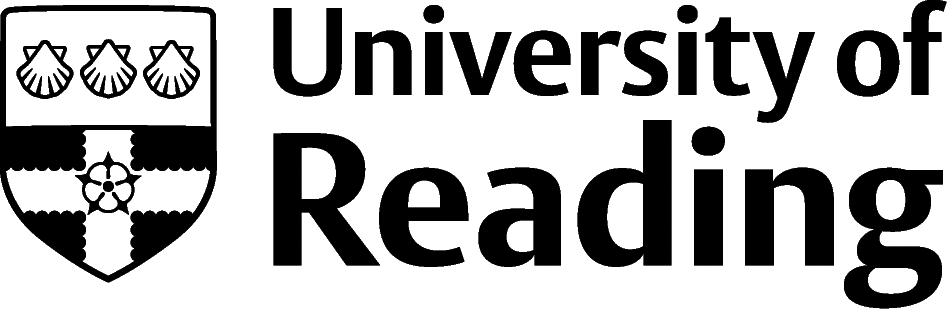 Management Referral FormSignature of referring manager:Confirmation that the referred employee understands the reasons for the referral:I confirm that I have read and understood the reason for referral.  I also understand that following the appointment, Occupational Health will send a report to my manager and the HR partner specified above.  I understand a summary of the report may also be sent to H&S Services if a medical condition has been caused or made worse by my work activitiesI understand that I may elect to see the report before it is supplied to my employer and will be given the opportunity to do this when I sign the consent form at the appointment.I understand that if I don’t give my consent for the referral, or the report, then the University will act solely on the information available.    I understand that all recommendations contained in the report are recommendations only and it is the responsibility of my line manager to decide what advice is implemented, particularly in relation to determining reasonable adjustments to my work environment and/or to my job/role.    This form is confidential to the Occupational Health Service.  It should be completed by the manager responsible for the employee and sent either by internal mail to Occupational Health Service, 117A,         JJ Thomson Building, Whiteknights Campus or via email to occupationalhealth@reading.ac.uk Section 1: Managers  Details Section 1: Managers  Details Full Name Job TitleAcademic School or Service DepartmentWork addressEmail addressDaytime contact telephone number HR Partner to be copied on report Section 2: Details of the employee   Section 2: Details of the employee   Full Name Job TitleAcademic School or Service DepartmentDate of BirthHome addressEmail addressDaytime contact telephone number Please indicate any known dates when employee will not be available for assessment (in the next 3 weeks)  Section 3: Reason for referral  Section 3: Reason for referral  Background information about referral E.G reason for referral, details of absence, changes in health etc.:Background information about referral E.G reason for referral, details of absence, changes in health etc.:Sickness and absenceRecurrent short spells of absence orProlonged sickness and absenceFitness for workFitness to attend a meeting at work Report after accident at work Job requirements will be changing/have changedMember of staff has declared they have a medical problemConsideration of Ill Health RetirementEmployee has developed a disability for which advice on the management of the disability and adaptations are requiredConcern about a member of staff’s health in relation to their ability to carry out their job Suspected alcohol or drug misuseThe employee has had a DSE assessment and they have declared they have a medical condition which requires an  Occupational Health  AssessmentPlease attach a copy of the individual’s sickness record if availablePlease attach a copy of the individual’s sickness record if availableSection 4: Information RequiredWhat information would you like Occupational Health to provide you with (please tick the boxes if required)Section 4: Information RequiredWhat information would you like Occupational Health to provide you with (please tick the boxes if required)Likely date of return to work?Is the ill health work related?Do any temporary or permanent restrictions apply and for how long?Is the case covered by disability legislation and if so, what adjustments should be considered?Will this person give reliable and consistent service from now on?Is performance significantly affected by ill health and for how long is this likely to continue?Is the employee fit to continue in their current post?Is there a need to seek an alternative post? If yes is there any specific recommendation?Is there any evidence that the work environment is contributing to sickness absence?  If so what alterations may be beneficial?Is ill health retirement relevant? Other (please enter details below)Section 5: Activities of the employeeIs the employee involved in the following?   YESSOMENOStanding for periods of timeWalking Climbing Working in confined spacesExposure to significant work place stressLifting or carrying heavy itemsHandling food (including work in cold environments) Computer work or other display screen equipmentProlonged sittingVocational drivingDriving fork lift trucksDriving Light Goods or Passenger Carrying VehiclesOccasional overseas travelFrequent overseas travel or extended periods of travelWork outsideWork in a noise hazard areaWorking or coming into contact with chemicalsWorking or coming into contact with biological agentsWorking with skin irritants or sensitisersWorking with dusts or hazardous fumesWorking with animalsWorking with substances hazardous to the unborn child or pregnant womenWorking with dangerous machinery Works nights or shift workOther, please provide details Other, please provide details Other, please provide details Other, please provide details Please attach a job description if available. Please attach a job description if available. Please attach a job description if available. Please attach a job description if available. SignedDatePlease confirm the employee has been made aware of the referral by ticking the box Please confirm the employee has been made aware of the referral by ticking the box Signed by the employeeDate